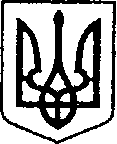 УКРАЇНАЧЕРНІГІВСЬКА ОБЛАСТЬН І Ж И Н С Ь К А    М І С Ь К А    Р А Д А30 сесія VIII скликанняР І Ш Е Н Н Я«18»квітня 2023 року                   м. Ніжин                                    №4-30/2023Про внесення змін до рішення Ніжинської міської ради від 07 грудня 2022 року № 3-26/2022 «Про затвердження програм місцевого/регіонального значення на 2023 рік»	Відповідно до ст. 26, 42, 59, 61, 73 Закону України «Про місцеве самоврядування в Україні», ст. 89, 91 Бюджетного кодексу України, Регламенту Ніжинської міської ради Чернігівської області, затвердженого рішенням Ніжинської міської ради Чернігівської області 8 скликання від 27 листопада 2020 року № 3-2/2020 (зі змінами), міська рада вирішила:1.Внести зміни до додатку №3 «Міська цільова Програма фінансової підтримки комунального некомерційного підприємства «Ніжинська центральна міська лікарня імені Миколи Галицького на 2023 рік» рішення Ніжинської міської ради від 07 грудня 2022 року №3-26/2022 «Про затвердження програм місцевого/регіонального  значення на 2023 рік» та викласти його у новій редакції, що додається (Додаток 1). 2. Внести зміни до «Міської програми  захисту прав дітей Ніжинської територіальної громади «Дитинство» на період 2022-2026рр.», затвердженої рішенням Ніжинської  міської ради від 21 грудня 2021р. №6-18/2021 та  дія, якої  продовжена рішенням Ніжинської міської ради від 07 грудня 2022 року №3-26/2022 «Про затвердження програм місцевого/регіонального  значення на 2023 рік» та викласти її у новій редакції, що додається (Додаток 2).3.Генеральному директору комунального некомерційного підприємства «Ніжинська центральна міська лікарня імені Миколи Галицького» Швець О.В. та начальнику служби у справах дітей виконавчого комітету Ніжинської міської ради Рацин Н.Б. забезпечити оприлюднення даного рішення на офіційному веб – сайті Ніжинської міської ради протягом п’яти робочих днів з дня його прийняття.	4.Організацію роботи по виконанню даного рішення покласти на заступника міського голови з питань діяльності виконавчих органів ради Грозенко І. В., на генерального директора комунального некомерційного підприємства «Ніжинська центральна міська лікарня імені Миколи Галицького» Ніжинської міської ради Чернігівської області Швець О.В. та на начальника служби у справах дітей виконавчого комітету Ніжинської міської ради Рацин Н.Б..5.Контроль за виконанням рішення покласти на постійну комісію міської ради з питань соціально-економічного розвитку, підприємництва, інвестиційної діяльності, бюджету та фінансів (В. Х. Мамедов)Міський голова                                       		               Олександр КОДОЛАМіська цільова Програма фінансової підтримки комунального некомерційного підприємства «Ніжинська центральна міська лікарня імені Миколи Галицького» на 2023рік  І. Паспорт програми        ІІ. Визначення проблем, на розв’язання яких спрямована програмаОдним з основних напрямків завдань органів виконавчої влади та місцевого самоврядування є створення умов для ефективного та доступного для всіх громадян медичного обслуговування.Громадяни України незалежно від місця проживання мають право на отримання в усіх лікувально-профілактичних закладах системи охорони здоров’я гарантований рівень медичної допомоги, який визначений постановою Кабінету Міністрів України від 11.07.2002 року № 955 “Про затвердження програми надання громадянам гарантованої державної безоплатної медичної допомоги”.Відповідно до Концепції реформи фінансування системи охорони здоров’я України, схваленої розпорядженням Кабінету Міністрів України від 30 листопада 2016 р. № 1013, та згідно Закону України «Про державні фінансові гарантії медичного обслуговування населення» від 19.10.2017р. №2168-VIII, одним з основних стратегічних завдань реформи охорони здоров’я є створення та запровадження нової моделі фінансування, яка передбачає чіткі та прозорі гарантії держави щодо обсягу безоплатної медичної допомоги, кращий фінансовий захист громадян у випадку хвороби, ефективний та справедливий розподіл публічних коштів та скорочення неформальних платежів, створення стимулів до поліпшення якості надання медичної допомоги населенню державними і комунальними закладами охорони здоров’я (ЗОЗ). Концепцією визначено, що державні гарантії у сфері надання медичних послуг повинні бути приведені у відповідність з економічними можливостями суспільства шляхом визначення державного гарантованого пакета медичної допомоги, що базується на пріоритетах охорони здоров’я, враховує поточний економічний стан і можливості держави та фінансується з урахуванням положень ст.95 Конституції України.Згідно зі статтею 32 Закону України «Про місцеве самоврядування», до повноважень місцевого самоврядування організація матеріально-технічного та фінансового забезпечення, забезпечення в межах наданих повноважень доступності і безоплатності медичного обслуговування на відповідній території, а також розвиток усіх видів медичного обслуговування, зокрема мережі закладів охорони здоров’я та сприяння підготовці й підвищенню кваліфікації спеціалістів.ІІІ. Визначення мети програми         Метою програми є об’єднання зусиль органів місцевого самоврядування, виконавчої влади, керівника підприємства для забезпечення фінансового ресурсу по наданню населенню вторинної медичної допомоги та медичних послуг, спрямованих на збереження, поліпшення та відновлення здоров’я населення міської територіальної громади в напрямку підвищення стандартів життя, модернізації та зміцнення матеріально-технічної бази, оснащення їх необхідним обладнанням, поліпшення умов праці медичних працівників, що допоможе забезпечити населення якісними медичними послугами, запобігання розвитку у людей таких небезпечних хвороб, як сказ (має 100 % летальність) та правець, шляхом забезпечення профілактичних заходів.ІV. Обгрунтування шляхів  і  засобів  розв’язання  проблеми, обсягів та джерел фінансування, строки виконання Програми Фінансування Програми протягом 2023 року здійснюватиметься у межах асигнувань, передбачених на охорону здоров’я в бюджеті Ніжинської міської територіальної громади та інших бюджетів не заборонених законодавством. Джерелом надходження коштів до бюджету для надання фінансової підтримки є кошти загального та спеціального фондів бюджету Ніжинської міської територіальної громади, бюджетів інших територіальних громад України, інші джерела фінансування не заборонені чинним законодавством України, населенню яких надаватиметься вторинна медична допомога та медичні послуги, спрямовані на збереження, поліпшення та відновлення здоров’я населення. Головним розпорядником коштів за даною бюджетною програмою є Виконавчий комітет Ніжинської міської ради Чернігівської області, в мережі якого у статусі одержувача є комунальне некомерційне підприємство «Ніжинська центральна міська лікарня імені Миколи Галицького» Ніжинської міської ради Чернігівської області. Одержувач бюджетних коштів за даною бюджетною програмою (комунальне некомерційне підприємство «Ніжинська центральна міська лікарня імені Миколи Галицького» Ніжинської міської ради Чернігівської області) здійснює їх використання згідно Плану використання бюджетних коштів, складеного та затвердженого у встановленому порядку. Виконання Програми передбачено на 2023 рік.В тому числі у розрізі завдань :2023 рікЗавдання №1 Забезпечення надання вторинної медичної допомогиСпеціальний фондПридбання обладнання 40 000 грн.Капітальний ремонт 3 433 210 грнВиготовлення проектно-кошторисної документації по термомодернізації приміщень 2 500 000 грн.Разом спеціальний фонд 5 973 210 грн.Завдання №2 Забезпечення імунопрофілактики інфекційних захворюваньРазом по загальному фонду 15 152 220 грн.Завдання №3 Забезпечення придбання медичного обладнання та виробів медичного призначення на 2023 рік, в тому числі :Разом по спеціальному фонду 10 468 010 грн.Усього на 2023 рік 25 620 230 грн.                       Перелік завдань  міської цільової програми                                                                                                                               грн.V. Завдання,  заходи  реалізації  Програми та результативні показникиОсновними завданнями Міської цільової  Програми фінансової підтримки комунального некомерційного підприємства «Ніжинська центральна міська лікарня імені Миколи Галицького» Ніжинської міської  територіальної громади на 2023р. є :- збереження і покращення здоров’я населення:- надання консультацій, проведення діагностики, лікування, реабілітації та профілактики  найбільш поширених хвороб, травм, отруєнь, фізіологічних (під час вагітності) станів;- надання послуг вторинної /спеціалізованої/стаціонарної медичної допомоги, в тому числі екстреної /невідкладної/ медичної допомоги  пацієнтам необхідної для забезпечення належної профілактики, діагностики і лікування хвороб, травм, отруєнь чи інших розладів здоров’я;- надання спеціалізованої амбулаторної медичної допомоги;- організація взаємодії з іншими закладами охорони здоров’я з метою забезпечення наступництва у наданні  медичної допомоги на різних рівнях з метою своєчасного діагностування та забезпечення дієвого лікування хвороб з урахуванням особливостей стану здоров’я пацієнта;- проведення експертизи тимчасової непрацездатності та контролю за видачею документів, які засвідчують тимчасову  непрацездатність, відбір пацієнтів на санаторно-курортне та реабілітаційне лікування;- забезпечення своєчасного визначення показань для призначення профілактичних щеплень проти сказу та правця;- гарантування підтримки системи охорони здоров’я в галузі протидії захворювання на сказ та правець, забезпечення адекватним та стабільним фінансуванням;- регулярне забезпечення відповідно потреби, адекватне управління та використання препаратів;- забезпечення моніторингу та оцінки ефективності і результативності програмних заходів.                           - покращення рівня громадського здоров’я  внаслідок проведення заходів з імунопрофілактики населення;       -забезпечення дотримання нормативів, норм, стандартів, порядків і правил при наданні медичних послуг;       -формування у населення навичок здорового способу життя;      - удосконалення механізмів фінансування закладу        - інші завдання, визначені чинними нормативно-правовими актами.Очікуваними результатами виконання є :- гарантована можливість надання  населенню належної вторинної медичної допомоги; - своєчасне виявлення ризиків виникнення хронічних захворювань  та запобігання ускладненому перебігу захворювань;-підвищення ефективності роботи закладу з метою несприятливих демографічних тенденцій;-забезпечення збереження та подальше зміцнення матеріально-технічної бази, її модернізація;-покращення оснащення КНП «Ніжинська центральна міська лікарня ім. М. Галицького»   VІ. Напрями діяльності та заходи програмиЗ метою забезпечення населення вторинною медичною допомогою в межах Програми передбачається здійснення заходів:- оплата стимулюючих виплат по заробітній платі працівникам з нарахуванням;-придбання предметів та матеріалів;-проведення поточних ремонтів;- оплата відрядних 9 особам, в тому числі 6 жінкам та 3 чоловікам;- придбання лікарських та діагностичних засобів, медичного інструментарію, медичних матеріалів та інших виробів медичного призначення, вакцин для щеплень 20 особам, в тому числі 14 жінкам та 6 чоловікам ;- оплата за енергоносії та оплата послуг по вивозу та захороненню твердих побутових відходів;- оплата пільгових пенсій за розрахунками Пенсійного фонду 13 особам, в тому числі 10 жінкам та 3 чоловікам;- оплата капітальних видатків на придбання медичних обладнань, іншого обладнання;-проведення капітальних ремонтів та модернізації         VІІ. Координація та контроль за ходом виконання програмиБезпосередній контроль за виконанням Програми здійснюється головним розпорядником.Звіт про виконання Програми надається виконавцем головному розпоряднику бюджетних коштів щоквартально до 04 числа місяця наступного за звітним кварталом.Головний розпорядник бюджетних коштів надає звіт про виконання Програми фінансовому управлінню Ніжинської міської ради Чернігівської області щоквартально до 06 числа місяця наступного за звітним кварталом.Головний розпорядник звітує про виконання Програми на сесії міської ради за підсумками року.Фінансове забезпечення здійснюється у межах кошторисних призначень на бюджетний період.Виділення додаткових коштів на утримання Підприємства проводити згідно обґрунтованих детальних розрахунків у межах спроможності бюджету Ніжинської міської територіальної громади                         Міський голова                                                                   Олександр  КОДОЛАДодаток № 2до рішення Ніжинської міської ради VIIІ скликання від ___________ 2023 року №____/2023Міська програма захисту прав дітей Ніжинської міської територіальної громади «Дитинство» на період 2022-2026року1. Паспорт Міської програми захисту прав дітей Ніжинської міської  територіальної громади «Дитинство» на період 2022-2026року(назва програми)ІІ. Визначення проблем, на розв’язання яких спрямована ПрограмаОдним із першочергових завдань держави є забезпечення оптимальногофункціонування цілісної системи захисту прав дітей в Україні відповідно до вимог Конвенції ООН про права дитини.Відповідно до Закону України «Про органи і служби у справах дітей та спеціальні установи для дітей» у Ніжинській територіальній громаді організована робота з питань соціального захисту дітей-сиріт та дітей, позбавлених батьківського піклування, захисту їх житлових прав, попередження дитячої бездоглядності та безпритульності, підтримки дітей соціально незахищених категорій.На території Ніжинської громади станом на 01.10.2021 р. проживає 11466 дітей, з яких 100 дітей-сиріт та дітей, позбавлених батьківського піклування (23 – дитини-сироти та 77 – дітей,позбавлених батьківської опіки та піклування), 253 дітей з інвалідністю, 7 дітей, один з батьків яких загинув в районі проведення АТО/ООС, 1 098 дітей проживають у багатодітних сім’ях, 87 дітей зареєстровані, як внутрішньо переміщені (17 осіб отримали статус дитини, яка постраждала внаслідок воєнних дій та збройних конфліктів), 51 дитина, яка перебуває у складних життєвих обставинах, 96 дітей влаштовано до інституційних закладів, 743 дитини учасників АТО/ООС.Кожна дитина Ніжинської міської територіальної громади має можливість зростати в сімейному оточенні. Упродовж останніх років значно зросла кількість дітей-сиріт та дітей, позбавлених батьківського піклування, які виховуються у сімейному оточенні. Всього сімейними формами виховання охоплено 90 дітей згаданої вище категорії. На території громади функціонує 11 прийомних сімей. Лише 10 дітей вище згаданої категорії перебуває в інтернатних, спеціальних, та інших державних закладах для дітей. Інститут сімейних форм виховання дітей-сиріт та дітей, позбавлених батьківського піклування, потребує здійснення контролю щодо стану утримання дітей, соціальної підтримки, надання допомоги у вирішенні актуальних питань виховання підопічних. Подальший розвиток та підтримка сімейних форм виховання дасть змогу реалізувати право кожної дитини-сироти на сімейне виховання.Соціальні та економічні умови, що на сьогодні склалися в державі, призвели до такого явища, як безпритульність і бездоглядність дітей, соціальне сирітство. Основною причиною цього явища є неспроможність сім’ї виконувати виховні функції. Асоціальна поведінка батьків, зловживання алкоголем, ухилення від виховання дітей, жорстоке поводження з дітьми призводять в кінцевому результаті до позбавлення їх батьківських прав. З метою попередження соціального сирітства забезпечується раннє виявлення дітей, які опинились у складних життєвих обставинах.Формування навичок відповідального батьківства у молоді та батьків із низьким батьківським потенціалом є однією з передумов запобігання соціальному сирітству. Забезпечення безпечного сімейного середовища для дитини, дотримання державних гарантій і конституційних прав дітей в колі родини та в громаді – це шлях до щасливого дитинства.Для Ніжинської міської територіальної громади важливим питанням є посилення роботи щодо раннього виявлення сімей, які мають ризик опинитися у складних життєвих обставинах, та вчасного надання фахової допомоги батькам для вирішення проблем. Раннє втручання у кризу – запорука збереження сім’ї, недопущення подальшого настання складних життєвих обставин, що може призвести до вилучення з такої сім’ї дитини. На території громади з 2018 року впроваджується соціальна послуга з патронату над дітьми. Успішно функціонує дві патронатні сім’ї. За час функціонування патронатних сімей до них влаштовано17 дітей, які перебувають у складних життєвих обставинах. Проте є потреба у створенні ще 2 патронатних родин.Для Ніжинської міської територіальної громади залишається актуальним питання злочинності та правопорушень неповнолітніх. І хоча в останні роки рівень злочинності неповнолітніх зменшився, вона продовжує залишатись виключно небезпечним явищем: має місце рецидивна злочинність, злочинність серед дівчат, підлітки скоюють правопорушення та злочини у стані алкогольного сп’яніння. Сьогодні боротьба зі злочинністю неповнолітніх передбачає координацію зусиль органів виконавчої влади та органів місцевого самоврядування, відділів та служб, які працюють в інтересах дітей, в тому числі і правоохоронних органів.З огляду на вищевказане, актуальність розроблення і прийняття Міської програми захисту прав дітей Ніжинської міської територіальної громади «Дитинство» на період 2022-2026рокузумовленанеобхідністю реалізації сучасної політики у сфері соціально-правового захисту дітей, охоплення максимального кола осіб заходами соціального захисту й підтримки дітей у вирішенні побутових питань, зменшення чисельності бездоглядних та безпритульних дітей, недопущення жорстокого поводження з дітьми, інших негативних проявів у дитячому середовищі, влаштування дітей-сиріт та дітей, позбавлених батьківського піклування до сімейних форм виховання, забезпечення духовного, морального і культурного розвитку дитини.ІІІ. Визначення мети програмиВраховуючи весь комплекс завдань, визначених чинним законодавством України з питань захисту прав, свобод та законних інтересів дітей, Програма має забезпечити ефективне виконання на території громади державної політики у сфері захисту прав дітей, створення належних умов для реалізації права кожної дитини на виховання в сімейному середовищі, попередження дитячої бездоглядності, безпритульності та соціального сирітства.ІV. Обґрунтування шляхів і засобів розв'язання проблеми, обсягів та джерел фінансування; строки виконання Програми	Для забезпечення ефективного виконання реалізації на території громади державної політики у сфері захисту прав дітей, створення належних умов для реалізації права кожної дитини на виховання в сімейному середовищі, попередження дитячої бездоглядності, безпритульності та соціального сирітства необхідним є:постійний моніторинг стану соціально-правового захисту дітей, сімей з дітьми, захисту від насильства в сім’ї, заходів з профілактики торгівлі людьми, соціальної роботи з дітьми;посилення роботи з профілактики дитячої бездоглядності, безпритульності, соціального сирітства;сиріт, дітей, позбавлених батьківського піклування, дітей, які перебувають у складних життєвих обставинах, тощо;подальший розвиток сімейних форм виховання дітей-сиріт, дітей, позбавлених батьківського піклування (передбачається збільшення питомої ваги дітей-сиріт та дітей, позбавлених батьківського піклування, охоплених сімейними формами виховання, у 2026 році – до 100,0%);проведення заходів соціальної підтримки дітей-сиріт, дітей, позбавлених батьківського піклування, дітей, які перебувають у складних життєвих обставинах;розв'язання проблем бездоглядності та правопорушень серед дітей Ніжинської міської територіальної громади (організація профілактичних заходів та своєчасного вилучення дітей із оточення, що становить безпосередню загрозу їх життю та здоров'ю);впровадження інноваційних форм і методів роботи з дітьми, які перебувають у складних життєвих обставинах;захисту житлових та майнових прав дітей (закріплення за ними житла до набуття повноліття, накладання заборон на відчуження житла, оформлення прав власності, захист житлових та майнових прав дітей у судах);розвиток системи патронатного виховання;підтримки патронатного вихователя через нарахування з бюджету Ніжинської міської територіальної громади поворотної фінансової допомоги, що дозволить патронатним вихователям, у разі затримки виплат державної соціальної допомоги, задовольнити потреби дитини, влаштованої до патронатної сім’ї, підвищить рівень здійснення соціального захисту дітей, які перебувають у складних життєвих обставинах, забезпечить право дітей на догляд, виховання в безпечному та сприятливому сімейному середовищі.інформування громадськості з питань подолання дитячої бездоглядності і безпритульності, захисту прав дітей, у тому числі житлових, розвитку сімейних форм виховання, пропаганди здорового способу життя серед дітей тощо;підвищення поінформованості населення з питань реалізації прав, свобод та законних інтересів дітей, розвитку сімейних форм виховання дітей-сиріт та дітей, позбавлених батьківського піклування, в результаті проведення інформаційних кампаній в мережі Інтернет та ЗМІ, виготовлення та поширення соціальної реклами, інформаційних матеріалів тощо;посилення координації роботи структурних підрозділів виконавчих органів, органів Національної поліції, надавачів соціальних послуг, підприємств, установ, організацій, інститутів громадянського суспільства у  напрямку протидії дитячій бездоглядності, безпритульності, соціальному сирітству, жорстокому поводженню щодо дітей, у тому числі домашньому насильству, реалізації заходів з реформування системи інституційного догляду та виховання дітей.	Програма є довгостроковою та розроблена на період до 2026 року, передбачає два етапи виконання: І-й етап – 2022-2023 роки; ІІ-й – 2025 рік; ІІІ-й-2026 рік.	Фінансове забезпечення заходів Програми здійснюється за рахунок коштів, передбачених у бюджеті Ніжинської об’єднаної територіальної громади, а також інших не заборонених законодавством джерел. Загальний обсяг фінансових ресурсів, необхідних для реалізації Програми становить – 2250000,00 грн. Орієнтовані обсяги фінансування наведені у додатку 1 до Програми.Видатки на виконання завдань і заходів Програми передбачаються при формування показників бюджету Ніжинської міської територіальної громади, на відповідний період виходячи з реальних фінансових можливостей у бюджетному році.V. Напрями діяльності, перелік завдань і заходів програми та результативні показники Напрямки діяльності програми спрямовані на захист прав та інтересів дітей Ніжинської міської територіальної громади, запобігання порушенню їх прав, профілактики дитячої бездоглядності, жебракування та підліткової злочинності, забезпечення дотримання соціальних стандартів, передбачених для дітей-сиріт та дітей, позбавлених батьківського піклування, розвитку сімейних форм виховання, захист житлових та майнових прав дітей.Завдання і заходи з виконання Програми наведені у додатку 1.Очікувані результати у сфері соціально правового захисту дітей-сиріт, дітей, позбавлених батьківського піклування:зростання питомої ваги дітей-сиріт, дітей, позбавлених батьківського піклування, охоплених сімейними формами виховання до 100,0%;поширення на території громади сімейних форм виховання, збільшення мережі прийомних сімей, створення дитячого будинку сімейного типу (створення до 10 нових прийомних сімей упродовж 2022-2026 років, та 1 дитячого будинку сімейного типу);поширення на території громади наставництва;створення умов для активізації національного усиновлення;забезпечити права дітей-сиріт, дітей, позбавлених батьківського піклування на користування пільгами, наданими діючим законодавством (стовідсоткове забезпечення сімей опікунів/піклувальників отриманню соціальної виплати на дітей);забезпечувати права дітей-сиріт, дітей, позбавлених батьківського піклування,яким виповнилося 18 років,на своєчасну виплату одноразової грошової допомоги (стовідсоткове забезпечення дітей- сиріт та дітей, позбавлених батьківського піклування), забезпечити контроль за умовами утримання і виховання дітей-сиріт та дітей, позбавлених батьківського піклування, у сім’ях опікунів (піклувальників), прийомних сім’ях, в сім’ях усиновлювачів (стовідсоткове забезпечення відвідування сімей).підвищити рівень обізнаності населення територіальної громади у сфері соціально правового захисту дітей-сиріт, дітей, позбавлених батьківського піклування, сімейних форм виховання.	Очікувані результати у сфері соціально-правового захисту дітей, які перебувають у складних життєвих обставинах:збільшення на 25% кількості дітей, стосовно яких вжито заходів щодо їх соціально-правового захисту (на 5 % кожного року);забезпечити взаємодію суб’єктів виявлення дітей, які перебувають у складних життєвих обставинах;зменшення кількості дітей, що перебувають у складних життєвих обставинах, запобігання бездоглядності, жебрацтву, сприяння здобуттю дітьми середньої освіти.забезпечити належний захист та надання комплексної допомоги дітям, які перебувають у складних життєвих обставинах;забезпечити стематичне проведення профілактичних рейдів направлених на виявлення бездоглядних дітей, дітей, схильних до жебрацтва та самовільного залишення домівок і навчальних закладів, своєчасне їх вилучення із загрозливого середовища та тимчасове влаштування до остаточного вирішення проблеми;забезпечити проведення перевірок в місцях проведення дозвілля, торговельних закладах, кафе, барах, що здійснюють реалізацію спиртних напоїв та тютюнових виробів, з метою недопущення випадків вживання дітьми спиртного, профілактики серед них алкогольної залежності та паління;забезпечити своєчасно виявлення фактів вчинення психологічного, економічного та фізичного насилля над дітьми в сім'ях та поза ними. У випадку підтвердження фактів вживати до батьків заходів виховного та  адміністративного впливу;підвищити рівень обізнаності населення територіальної громади у сфері запобігання та протидії домашньому насильству, забезпечити руйнацію негативних стереотипів та формування нетерпимого ставлення до фактів домашнього насильства;покращити рівень правоосвітньої роботи в навчальних закладах, проводити роботу щодо роз’яснення дітям їх прав, в т.ч. стосовно звернень до відповідних органів та установ з питань порушень їх прав та свобод, учинення злочинів, насильства та інших протиправних дій стосовно дітейзбільшення мережі сімей патронатних вихователів (створення 2 сімей упродовж 2022-2026 років).	Очікувані результати у сфері захисту дитинства, інформаційної та соціальної політики:привернення уваги до проблем дотримання прав і охорони здоров’я дитини. Визначення ролі сім’ї у суспільстві (збільшення кількість учасників у організованих заходах до 800 чол.)активізація участі територіальної громади у захисті прав та розвитку дитини шляхом залучення представників громади до діяльності в інтересах дітей, залучення спонсорських коштів для спільної реалізації окремих;сприяння організаційно-правовому, науково-методичному та інформаційному забезпеченню функціонування структурних підрозділів Ніжинської міської територіальної громади, діяльність яких пов’язана з роботою з дітьми;забезпечення поширення соціальної реклами та широкого висвітлення в засобах масової інформації питань соціально-правового захисту дітей, дотримання положень Конвенції ООН про права дитини.VІ. Координація та контроль за ходом виконання ПрограмиОрганізацію виконання заходів та управління реалізацією Програми здійснює служба у справах дітей Загальний контроль за ходом реалізації Програми здійснює виконавчий комітет Ніжинської міської ради. Функції з координації виконання заходів Програми покладаються на службу у справах дітей виконавчого комітету Ніжинської міської ради.  Звіт про виконання програми надається відповідальними виконавцями щоквартально до 4-го числа місяця, наступного за звітним кварталом головному розпоряднику бюджетних коштів. Головний розпорядник бюджетних коштів надає звіт про виконання програми щоквартально до 6-го числа місяця, наступного за звітним кварталом, фінансовому управлінню Ніжинської міської ради. Головний розпорядник забезпечує оприлюднення звіту про виконання програми до 16 числа місяця наступним за звітний період. Головний розпорядник звітує про виконання програми на сесії міської ради за підсумками року.Міський голова                                                             Олександр КОДОЛАДодаток 2до міської програми захисту прав дітей Ніжинської територіальної громади «Дитинство» на період 2022-2026рокуПерелік завдань міської програми захисту прав дітей Ніжинської територіальної громади «Дитинство» на період 2022-2026рокуПОЯСНЮВАЛЬНА ЗАПИСКАдо проекту рішення Ніжинської міської ради«Про внесення змін до рішення Ніжинської міської ради від 07 грудня 2022 року №3-26/2022 « Про затвердження програм місцевого/регіонального значення на 2023 рік »Даний проект  рішення передбачає внесення змін до «Міської цільової Програми фінансової підтримки комунального некомерційного підприємства «Ніжинська центральна міська лікарня імені Миколи Галицького на 2023 рік » в межах  коштів:- Проект рішення підготовлений з дотриманням вимог ст. 26, 42, 59, 61, 73 Закону України «Про місцеве самоврядування в Україні», ст. 89, 91 Бюджетного кодексу України, Регламенту Ніжинської міської ради Чернігівської області, затвердженого рішенням Ніжинської міської ради Чернігівської області 8 скликання від 27 листопада 2020 року № 3-2/2020. Підстава:рішення виконавчого комітету №120 від 06.04.2023р.лист КНП  НЦМЛ ім. М. Галицького №01-14/853 від 12.04.2023р.Відповідальний за підготовку рішення - Бурніс І.О.Генеральний директор КНП «Ніжинська ЦМЛ Ім. М. Галицького»                                                          Ольга ШВЕЦЬПОЯСНЮВАЛЬНА ЗАПИСКАдо проекту рішення Ніжинської міської ради«Про внесення змін до рішення Ніжинської міської ради від 07 грудня 2022 року №3-26/2022 « Про затвердження програм місцевого/регіонального значення на 2023 рік »Даний проект  рішення передбачає внесення змін до «Міської програми  захисту прав дітей Ніжинської територіальної громади «Дитинство» на період 2022-2026рр.» в межах  коштів:- Проект рішення підготовлений з дотриманням вимог ст. 26, 42, 59, 61, 73 Закону України «Про місцеве самоврядування в Україні», ст. 89, 91 Бюджетного кодексу України, Регламенту Ніжинської міської ради Чернігівської області, затвердженого рішенням Ніжинської міської ради Чернігівської області 8 скликання від 27 листопада 2020 року № 3-2/2020. Начальник служби у справах дітей виконавчого комітету Ніжинської міської ради						Наталія РАЦИНВізують:Генеральний директор КНП «Ніжинська ЦМЛ Ім. М. Галицького»                                                          Ольга ШВЕЦЬНачальник служби у справах дітей				Наталія РАЦИНЗаступник міського голови					Ірина ГРОЗЕНКОСекретар міської ради						Юрій ХОМЕНКОНачальник фінансового управління			          Людмила ПИСАРЕНКО		Начальник  відділу юридично-кадрового забезпечення				Вячеслав ЛЕГАГолова постійної  комісії міської радиз питань регламенту, депутатської діяльностіта етики, законності, правопорядку, антикорупційної політики, свободи слова та зв’язків з громадськістю					Валерій САЛОГУБ				Голова постійної комісію міської ради з питань соціально-економічного розвитку міста, дерегуляції, бюджету та фінансів 				Володимир МАМЕДОВ					Додаток 1                                                                                      до рішення сесії                         від «__» _ __ року                                                      № ______/20231Ініціатор розробки програмиКНП Ніжинська ЦМЛ ім. М Галицького  2Законодавча база, дата, номер і назва розпорядчого документа органу виконавчої влади про розроблення програм, нормативні документиБюджетний кодекс України, Закон України «Про місцеве самоврядування в Україні» від 21.05.1997р. №280/97-ВР, «Основи законодавства України про охорону здоров’я» від 19.11.1992 р. №2801-Х11, Закон України «Про державні фінансові гарантії медичного обслуговування населення» від 19.10.2017 р. №2168-У111, постанова Кабінету Міністрів України від 11.07.2002 року № 955 “Про затвердження програми надання громадянам гарантованої державної безоплатної медичної допомоги”. Закон України «Про захист населення від інфекційних хвороб» від 06.04.2000 р. №1645-111/зі змінами/ наказ МОЗ №595 від 16.09.2011 «Про порядок проведення профілактичних щеплень в Україні та контроль якості й обігу медичних і імунобіологічних препаратів»Наказ МОЗ від 2 березня 2011 року №127»Про затвердження примірних табелів оснащення медичною технікою та виробами медичного призначення центральної районної(районної)та центральної міської(міської)лікарень», протоколи та стандарти надання медичної допомоги при різних нозологічних формах захворювань та станів3Розробник програмиКНП Ніжинська ЦМЛ ім. М. Галицького 4Відповідальний виконавець програмиКНП Ніжинська ЦМЛ ім. М. Галицького 5Головний розпорядник бюджетних коштівВиконавчий комітет Ніжинської міської ради6Термін реалізації програми2023 рік 7Загальний обсяг фінансових ресурсів, в т.ч. кредиторська заборгованість минулих періодів, необхідних для реалізації програми, всього,у тому числі:2023р. – 25 620 230   грн.7.1- кошти  бюджету Ніжинської міської територіальної громади.2023р. – 25 585 230   грн.7.2Кошти інших джерел2023 р.-35 000 грн.Напрямки2023 рікЗаробітна плата(стимулювання)2 054 500Нарахування на заробітну плату1 001 950Придбання предметів, матеріалів35 000Оплата послуг, крім комунальних956 670Оплата відрядних259 700Оплата комунальних послуг10 185 300в тому числі :теплопостачання6 715 000водопостачання та водовідведення696 200електроенергія2 580 000інші комунальні послуги194 100Виплата пенсій480 000Разом:14 973 120Напрямки2023 рікМедикаменти179 100Разом179 100Відділення анестезіології з ліжками для інтенсивної терапіїВідділення анестезіології з ліжками для інтенсивної терапіїВідділення анестезіології з ліжками для інтенсивної терапіїАпарат СРАР – 1шт50000,00Монітор пацієнта з модулем капнографії – 1шт150000,00Електрокардіограф («ЮКА» РД 100 або аналог) – 1шт58000,00258000,00Відділення екстреної (невідкладної) медичної допомогиВідділення екстреної (невідкладної) медичної допомогиВідділення екстреної (невідкладної) медичної допомогиОпераційна пересувна LED лампа (KD-2036D-3 або аналог)92250,00Стіл – мийка лабораторна  СМЛ-0330000,00Електрокардіограф3/12 – канальний (Heaco 300 G або аналог) 25000,00147250,00ПоліклінікаПоліклінікаПоліклінікаОфтальмонотонометр безконтактний22000,00Фундус - камера550000,00572000,00Клінічна лабораторіяКлінічна лабораторіяКлінічна лабораторіяАвтоматичний біохімічний аналізатор (Biossays 240 Plus або аналог) 550000,00Фотометр РМ-211110000,00Центрифуга клінічна (Dlab DM 0424 або аналог)50000,00710000,00Травматологічне відділенняТравматологічне відділенняТравматологічне відділенняАртроскоп 30°/4мм/175мм120000,00120000,00Відділення трансфузіологіїВідділення трансфузіологіїВідділення трансфузіологіїПереносний (мобільний) запаювач для запаювання ПХВ трубок контейнерів для крові з літій – іонною батареєю – 2 штпо 121000,00242000,00Дитяче відділенняДитяче відділенняДитяче відділенняПортативний венозний сканер QV-50096000,0096000,00Терапевтичне відділенняТерапевтичне відділенняТерапевтичне відділенняЕлектрокардіограф3/12 – канальний (Heaco 300 G або аналог) 25000,0025000,00Хірургічне відділенняХірургічне відділенняХірургічне відділенняЕндовенозний лазерний коагулятор1500000,00Операційний стіл300000,00Шафа медична (ШМ-Д)24550,001824550,00Кардіологічне відділенняКардіологічне відділенняКардіологічне відділенняЕлектрокардіограф (ЕКЗТ – 01 або аналог) – 2штпо 25000,0050000,00Неврологічне відділенняНеврологічне відділенняНеврологічне відділенняМонітор пацієнта з модулем капнографії – 1шт150000,00Електроенцефалограф-1шт.279900,00Нерозділені кошти20100,00450000,00РАЗОМ4494800,00Мета,завдання,КПКДжерелафінансуванняОбсяг витратвсьогоУ т.ч.загальнийфондУ т.ч.спеціальнийфондВідповідальнівиконавцівсьогобюджет Ніжинської міської територіальної громади25 620 23015 152 22010 468 010КНП Ніжинська ЦМЛ ім. М. ГалицькогоЗавдання№1,0212010бюджет Ніжинської міської територіальної громади20 946 33014 973 1205 973 210КНП Ніжинська ЦМЛ ім. М. ГалицькогоЗавдання№20212141бюджет Ніжинської міської територіальної громади179 100179 100КНП Ніжинська ЦМЛ ім. М. ГалицькогоЗавдання№30212010бюджет Ніжинської міської територіальної громади4 494 8004 494 800КНП Ніжинська ЦМЛ ім. М. Галицького1.Ініціатор розроблення програмиВиконавчий комітет Ніжинської міської ради2.Законодавча база програмиКонституція України, Конвенція ООН про права дитини, Сімейний та Цивільний кодекси України, Закони України«Про охорону дитинства»;«Про органиі служби у справах дітейта спеціальні установи для дітей»;«Про забезпечення організаційно-правових умов соціального захисту дітей-сиріт і дітей, позбавлених батьківського піклування»; «Про запобігання та протидію домашньому насильству», постанови Кабінету Міністрів України від 24 вересня 2008 року№ 866 «Питання діяльності органів опіки та піклування, пов’язаної із захистом прав дитини», від 08 жовтня 2008 року № 905 «Про затвердження Порядку провадження діяльності з усиновлення та здійснення нагляду за дотриманням прав усиновлених дітей»,  від 01.06.2020 року №585 «Про забезпечення соціального захисту дітей, які перебувають у складних життєвих обставинах»Наказ Міністерства України у справах сім’ї, молоді та спорту від 28.04.2007 № 1386 «Про ведення Єдиного електронного банку даних дітей-сиріт, дітей, позбавлених батьківського піклування, і громадян, які бажають взяти їх на виховання, та Єдиного електронного банку даних дітей, які опинились у складних життєвих обставинах».3.Розробник програмиСлужба у справах дітей виконавчого комітету Ніжинської міської ради4.Головний розпорядник бюджетних коштівВиконавчий комітет Ніжинської міської ради5.Відповідальні виконавці програмиСлужба у справах дітей виконавчого комітету Ніжинської міської ради6.Термін реалізації програми2022-20266.1.Етапи виконання програми(для довгострокових програм)І етап: 2022-2024р.р.ІІ етап: 2025 р.ІІІ етап: 2026 р.7.Загальний обсяг фінансових ресурсів, в т.ч. кредиторська заборгованість минулих періодів, необхідних для реалізації програми, всього, у тому числі,2 350 000,00 грн7.1.Кошти бюджету Ніжинської міської територіальної громади2 350 000,00 грн7.2.Кошти інших джерел-ЗавданняДжерела фінансуванняЕтапи виконання програмиЕтапи виконання програмиЕтапи виконання програмиЕтапи виконання програмиЕтапи виконання програмиЕтапи виконання програмиЕтапи виконання програмиЕтапи виконання програмиЕтапи виконання програмиЕтапи виконання програмиЕтапи виконання програмиЕтапи виконання програмиЕтапи виконання програмиЕтапи виконання програмиЕтапи виконання програмиЕтапи виконання програмиЕтапи виконання програмиЕтапи виконання програмиВідповідальнівиконавціЗавданняДжерела фінансуванняІ етапІ етапІ етапІ етапІ етапІ етапІ етапІ етапІ етапІІ етапІІ етапІІ етапІІ етапІІ етапІІ етапІІІ етапІІІ етапІІІ етапВідповідальнівиконавціЗавданняДжерела фінансування2022рік (проект)2022рік (проект)2022рік (проект)2023 рік (прогноз)2023 рік (прогноз)2023 рік (прогноз)2024 рік (прогноз)2024 рік (прогноз)2024 рік (прогноз)2025 р.2025 р.2025 р.2025 р.2025 р.2025 р.2026р.2026р.2026р.ВідповідальнівиконавціЗавданняДжерела фінансуванняОбсяг витрату тому числі кошти бюджету Ніжинської міської територіальної громадиу тому числі кошти бюджету Ніжинської міської територіальної громадиОбсяг витрату тому числі кошти бюджету Ніжинської міської територіальної громадиу тому числі кошти бюджету Ніжинської міської територіальної громадиОбсяг витрату тому числі кошти бюджету Ніжинської міської територіальної громадиу тому числі кошти бюджету Ніжинської міської територіальної громадиОбсяг витрату тому числі кошти бюджету Ніжинської міської територіальної громадиу тому числі кошти бюджету Ніжинської міської територіальної громадиу тому числі кошти бюджету Ніжинської міської територіальної громадиу тому числі кошти бюджету Ніжинської міської територіальної громадиу тому числі кошти бюджету Ніжинської міської територіальної громадиОбсяг витрату тому числі кошти бюджету Ніжинської міської територіальної громадиу тому числі кошти бюджету Ніжинської міської територіальної громадиВідповідальнівиконавціЗавданняДжерела фінансуванняОбсяг витратЗагальн. фондСпеціал. фондОбсяг витратЗагальн. фондСпеціал. фондОбсяг витратЗагальн. фондСпеціал. фондОбсяг витратЗагальн. фондЗагальн. фондЗагальн. фондСпеціал. фондСпеціал. фондОбсяг витратЗагальн. фондСпеціал. фондВідповідальнівиконавціВсього на виконання програмиБюджет Ніжинської міської територіальної громади350000350000-500000500000-450000450000-500000500000500000500000--550000550000-Служба у справах дітей виконавчого комітету Ніжинської міської ради1. Захист дитинства, інформаційна та соціальна політика1. Захист дитинства, інформаційна та соціальна політика1. Захист дитинства, інформаційна та соціальна політика1. Захист дитинства, інформаційна та соціальна політика1. Захист дитинства, інформаційна та соціальна політика1. Захист дитинства, інформаційна та соціальна політика1. Захист дитинства, інформаційна та соціальна політика1. Захист дитинства, інформаційна та соціальна політика1. Захист дитинства, інформаційна та соціальна політика1. Захист дитинства, інформаційна та соціальна політика1. Захист дитинства, інформаційна та соціальна політика1. Захист дитинства, інформаційна та соціальна політика1. Захист дитинства, інформаційна та соціальна політика1. Захист дитинства, інформаційна та соціальна політика1. Захист дитинства, інформаційна та соціальна політика1. Захист дитинства, інформаційна та соціальна політика1. Захист дитинства, інформаційна та соціальна політика1. Захист дитинства, інформаційна та соціальна політика1. Захист дитинства, інформаційна та соціальна політика1. Захист дитинства, інформаційна та соціальна політика1. Захист дитинства, інформаційна та соціальна політикаПроведення просвітницької роботи з питань захисту прав та інтересів дітей:виготовлення соціальної рекламної продукції та проведення роз’яснювальної роботиБюджет Ніжинської міської територіальної громади-30003000-30003000-30003000300030003000-30003000-Служба у справах дітей виконавчого комітету Ніжинської міської радиЗдійснення  заходів щодо: популяризації створення патронатних сімей, через засоби масової інформації та друковану продукціюБюджет Ніжинської міської територіальної громади-30003000-30003000-30003000300030003000-30003000-Служба у справах дітей виконавчого комітету Ніжинської міської радиПроведення для дітей, якимиопікуються служби у справахдітей, прийомних сімейта дитячих будинків сімейноготипу загальноміських заходівз нагоди міжнародних, державнихта інших свят:- «Міжнародного дня захисту дітей»;- «Дня матері»- «Дня усиновлення»,- «Дня спільних дій в інтересах дітей»;- Новорічний ранок під патронатом міського голови;із врученням подарунків, квітковоїта солодкої продукції.Бюджет Ніжинської міської територіальної громади350000350000-347000347000-390000390000-433000433000433000433000--481000481000-Служба у справах дітей виконавчого комітету Ніжинської міської ради3.Соціально-правовий захист дітей, які перебувають у складних життєвих обставинах3.Соціально-правовий захист дітей, які перебувають у складних життєвих обставинах3.Соціально-правовий захист дітей, які перебувають у складних життєвих обставинах3.Соціально-правовий захист дітей, які перебувають у складних життєвих обставинах3.Соціально-правовий захист дітей, які перебувають у складних життєвих обставинах3.Соціально-правовий захист дітей, які перебувають у складних життєвих обставинах3.Соціально-правовий захист дітей, які перебувають у складних життєвих обставинах3.Соціально-правовий захист дітей, які перебувають у складних життєвих обставинах3.Соціально-правовий захист дітей, які перебувають у складних життєвих обставинах3.Соціально-правовий захист дітей, які перебувають у складних життєвих обставинах3.Соціально-правовий захист дітей, які перебувають у складних життєвих обставинах3.Соціально-правовий захист дітей, які перебувають у складних життєвих обставинах3.Соціально-правовий захист дітей, які перебувають у складних життєвих обставинах3.Соціально-правовий захист дітей, які перебувають у складних життєвих обставинах3.Соціально-правовий захист дітей, які перебувають у складних життєвих обставинах3.Соціально-правовий захист дітей, які перебувають у складних життєвих обставинах3.Соціально-правовий захист дітей, які перебувають у складних життєвих обставинах3.Соціально-правовий захист дітей, які перебувають у складних життєвих обставинах3.Соціально-правовий захист дітей, які перебувають у складних життєвих обставинах3.Соціально-правовий захист дітей, які перебувають у складних життєвих обставинах3.Соціально-правовий захист дітей, які перебувають у складних життєвих обставинахСвоєчасне виявлення бездоглядних та безпритульних дітей та своєчасне влаштування до патронатних сімей.  (поворотна фінансова допомога (резервні кошти), що виплачується патронатному вихователю для своєчасного забезпечення догляду, виховання та реабілітації дитини, влаштованої до сім’ї патронатного вихователя, до моменту отримання державної соціальної допомоги.Бюджет Ніжинської міської територіальної громади-2700027000-2900029000-31000310003100031000--3300033000-Служба у справах дітей виконавчого комітету Ніжинської міської радиАкція «Даруємо радість дітям» (організація заходів та екскурсій для дітей, які перебувають у складних життєвих обставинах) Бюджет Ніжинської міської територіальної громади-50005000-50005000-5000500050005000--50005000-Служба у справах дітей виконавчого комітету Ніжинської міської радиАкція «Тепле житло»:              Забезпечення підтримки кожноїсім’ї, яка перебуває у складнихжиттєвих обставинах, та в якійіснує ризик вилучення дитини Бюджет Ніжинської міської територіальної громади------------------Служба у справах дітей виконавчого комітету Ніжинської міської радиАкція «Готуємо дітей до школи»              /Вручення наборів канцтоварів для  дітей-сиріт та дітей, позбавлених  батьківського піклування, дітей, що опинилися у складних життєвих обставинах/Бюджет Ніжинської міської територіальної громади-1500015000-2000020000-25000250002500025000--2500025000-Служба у справах дітей виконавчого комітету Ніжинської міської радиМатеріальна підтримка (заохочення) дітей волонтерів, дітей- волонтерів та дітей, які  потрапили у складні життєві обставини, Ніжинської міської територіальної громади з метою оздоровлення на території України та за її межамиБюджет Ніжинської міської територіальної громади100000100000Служба у справах дітей виконавчого комітету Ніжинської міської радиМіський головаОлександр КОДОЛА                                               Чинна редакціяЗміни, що пропонуютьсяЗагальний обсяг фінансових ресурсів 25 620 230 грн.Загальний обсяг фінансових ресурсів25 620 230 грн Заробітна плата(стимулювання) 4 554 500 грн.Заробітна плата(стимулювання) 2 054 500 грн.Виготовлення проектно-кошторисної документації на термомодернізацію приміщення міської лікарні за адресою: Амосова, 1- 2 500 000 грн.Чинна редакціяЗміни, що пропонуютьсяЗагальний обсяг фінансових ресурсів 2250000 грн.Загальний обсяг фінансових ресурсів2350000 грн. Обсяг витрат на 2023 рік400000 грн. Обсяг витрат на 2023 рік500000 грн.Матеріальна підтримка (заохочення) дітей волонтерів, дітей-волонтерів та дітей, які потрапили у складні життєві обставини, Ніжинської міської територіальної громади з метою оздоровлення на території України та за її межамиОбсяг витрат на 2023 рік100000 грн., в тому числі кошти бюджету Ніжинської міської територіальної громади